13.12.2018г. на отделении «ОиПП» проведёны  классные часы в группах 202, 302.Тема классного часа: «История Конституции РФ».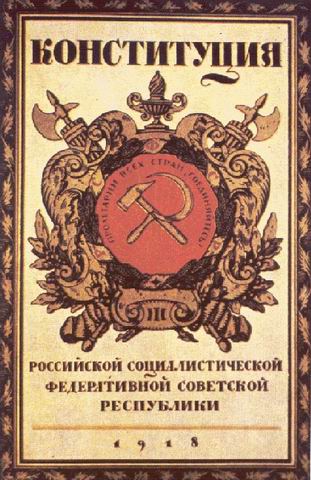 Конституция 1918г. Принята V Всероссийским Съездом Советов в заседании от 10 июля 1918 г. Конституция РСФСР 1918 г. - первая Советская Конституция, первый в истории Основной Закон социалистического государства. Она подвела итог начальному периоду строительства Советского государства, закрепила завоевания Великой Октябрьской социалистической революции. 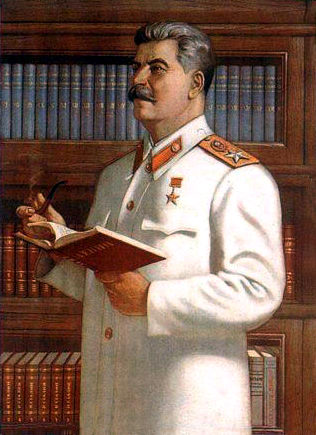 В 1924 году был создан СССР и принята его конституция.В 1925 году по приказу И. В. Сталина создана новая Конституция РСФСР.В Конституции:Было закреплено образование союзного государства.Подчеркивалась диктатура пролетариата.Подтверждались классовые права трудящихся.Были сформулированы только трудовые права рабочих и крестьян.Данное мероприятие проведено библиотекарем Коваленко Л.Н.Во время проведения классного часа использовались такие методы как: показ презентации.